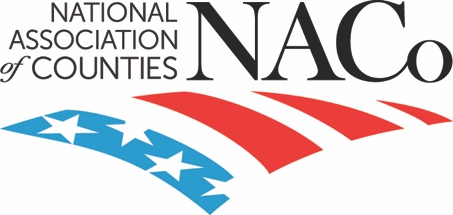 
COMUNICADO DE PRENSA
CONTACTO EN LOS MEDIOS:



Presenta la Tarjeta de Descuento en Medicamentos Recetados para Ayudar a Reducir los Altos CostosLos residentes pueden aprovechar este ahorro de un promedio del 24 por ciento () –  ha lanzado hoy un nuevo programa para ayudar a los residentes del condado a resolver el problema del elevado costo de los medicamentos recetados. Mediante un esfuerzo conjunto con la Asociación Nacional de Condados (National Association of Counties – NACo), el programa gratuito de la Tarjeta de Descuento en Medicamentos Recetados provee a los residentes del área una tarjeta que está ahorrando a los consumidores de todo el país un promedio del 24 por ciento del precio minorista de los medicamentos recetados.La tarjeta tiene muchos beneficios. Es fácil de obtener, y puede ser usada por personas que no tienen cobertura de seguro de salud, o por quienes tienen medicamentos recetados que no están incluidos en su cobertura. Puede usarse también para ahorrar dinero en algunos medicamentos para sus animales domésticos. Es aceptada en 65,000 farmacias en todo el país, incluyendo todas las cadenas principales como Wal-Mart, CVS/Pharmacy, Walgreens, Giant, Safeway y Rite Aid. Las farmacias participantes incluyen también a la mayoría de las farmacias independientes con base en las comunidades.“Reconocemos las dificultades que enfrentan muchos de nuestros residentes al tratar de pagar por sus necesidades de cuidados de salud, y nos complace brindarles la Tarjeta de Descuento en Medicamentos Recetados,” expresó  .“Esta tarjeta ofrece un ahorro significativo en medicamentos recetados a los residentes, tengan o no cobertura de salud.”Las tarjetas gratuitas de descuento pueden ser usadas por todos los residentes de , sin importar su edad, su ingreso o su cobertura de salud existente. Las Tarjetas de Descuento en Medicamentos Recetados para  están disponibles en . También se pueden imprimir las tarjetas visitando la página de Internet en www.nacorx.org. En esta misma página los residentes también pueden ubicar la farmacia participante más cercana a su domicilio, o pueden llamar sin cargo al 1.877.321.2652 para recibir ayuda acerca del programa.“Nos place trabajar con los condados para proveerle programas que le ahorren dinero a los que lo necesiten,” dice el Presidente de NACo Roy Charles Brooks de Tarrant County, Texas. “Nuestra meta es ayudar a los condados y sus residentes, ye programas como este ofrecen un servicio importante.” se unirá a más de  condados en todo el país que ya ofrecen la Tarjeta de Descuento en Medicamentos Recetados de NACo a sus residentes. Desde el comienzo del programa en 2005, los condados participantes han ahorrado a sus residentes más de $ millones de dólares en el costo de sus medicamentos recetados.El programa es administrado por CVS Caremark.Acerca de ###La Asociación Nacional de Condados (National Association of Counties – NACo) es la única organización nacional que representa a los gobiernos de los condados en los Estados Unidos. Fundada en 1935, NACo provee servicios esenciales a los 3,069 condados de la nación. NACo presenta asuntos ante el gobierno federal con una voz unificada, mejora la comprensión del público acerca del gobierno de los condados, ayuda a los condados a buscar y compartir soluciones innovadoras mediante educación e investigación, y provee servicios con valor agregado para ahorrar dinero a los condados y a los contribuyentes. Para mayor información acerca de NACo, visite www.naco.org.